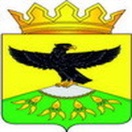 МУНИЦИПАЛЬНОЕ КАЗЕННОЕ ОБЩЕОБРАЗОВАТЕЛЬНОЕ УЧРЕЖДЕНИЕ«ХАЙХИНСКАЯ ОСНОВНАЯ ОБЩЕОБРАЗОВАТЕЛЬНАЯ ШКОЛА – САД»КУЛИНСКОГО МУНИЦИПАЛЬНОГО РАЙОНА РЕСПУБЛИКИ ДАГЕСТАН368398,РД, с.Хайхи,ул.Жукова 2, Е-mail: aysha.isaeva.1961@mail.ru  Тел.8(928) 5276150ИНН 0518001589, КПП 051801001, ОГРН 1060521002574ПРИКАЗот «04» февраля 2020 г.                                                                                                          № 3О проведении  итогового  устного   собеседования (ИС-9) по русскому языкуВ соответствии с Приказом Министерства образования и науки РФ от 20 октября 2017 года №1025 «О проведении мониторинга качества образования», Приказа Министерства образования и науки РФ от 11 декабря 2017 года №1205 «О внесении изменений в приказ Министерства образования и науки РФ от 20 октября 2017 года №1025 «О проведении мониторинга качества образования» с целью отработки процедуры проведении итогового устного собеседования, а также выявления уровня подготовленности учащихся 9 класса по русскому языкуПРИКАЗЫВАЮ:Провести итоговое устное собеседование (Далее ИС-9) по русскому языку в  9-ом классе 12 февраля с 9-00ч.Аудиторией для проведения ИС-9 определить кабинет №4.Назначить ответственным организатором апробации ИС-9 по русскому языку в 9-ом классе заместителя директора по учебно-воспитательной работе  Газиеву П.С.Назначить организатором вне аудитории:- Газиев А.М. – учитель физкультуры.Назначить экспертами: -  Курбанову Г.С., учителя  русского языка и литературы высшей квалификационной категории;- Ибрагимову З.А., учителя  русского языка и литературы;     6. Назначить экзаменатором-собеседником:-  Загидиеву М.Р., учителя начальных классов высшей квалификационной категории.      7. Назначить техническим специалистом учителя информатики Газиеву П.С.Техническому специалисту обеспечить информационно-технологическое сопровождение ИС-9.Экспертам и организатору строго следовать методическим рекомендациям по проведению итогового устного собеседования по русскому языку в 9 классе.Заместителю директора по УВР Газиевой П.С.: 10.1. Обеспечить организацию и проведение ИС-9 согласно «Регламента организации и проведения итогового устного собеседования по русскому языку в 9 классе»;10.2. Своевременно провести анализ результатов пробного устного собеседования по русскому языку и определить меры по устранению выявленных пробелов в знаниях выпускников.  Классному руководителю 9 класса Махмудовой М.О. обеспечить явку обучающихся, наличие у обучающихся, участвующего ИС-9 по русскому языку паспорта (при его наличии) или другого документа, удостоверяющего личность участника (при отсутствии паспорта). Контроль за исполнением настоящего приказа возложить на
заместителя директора по УВР   Газиевой П.С.Директор       школы – сад                           Исаева А.Г.С приказом ознакомлены:                                Газиева П.С.                                                                            Газиев А.М.                                                                            Курбанова Г.С.                                                                            Ибрагимова З.А.                   	                                                                            Загидиева М.Р.                                                                            Махмудова М.О.